(b) (6)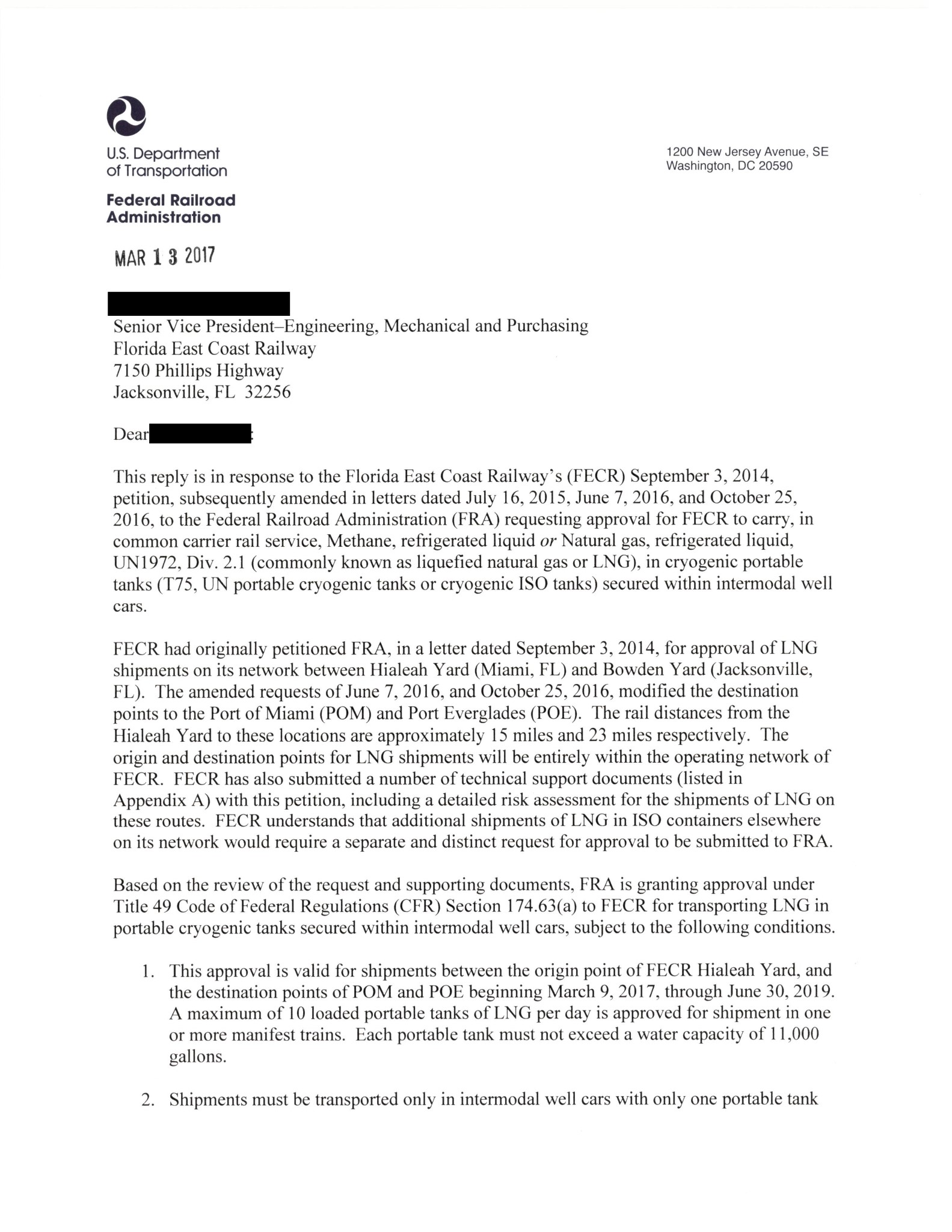 (b) (6)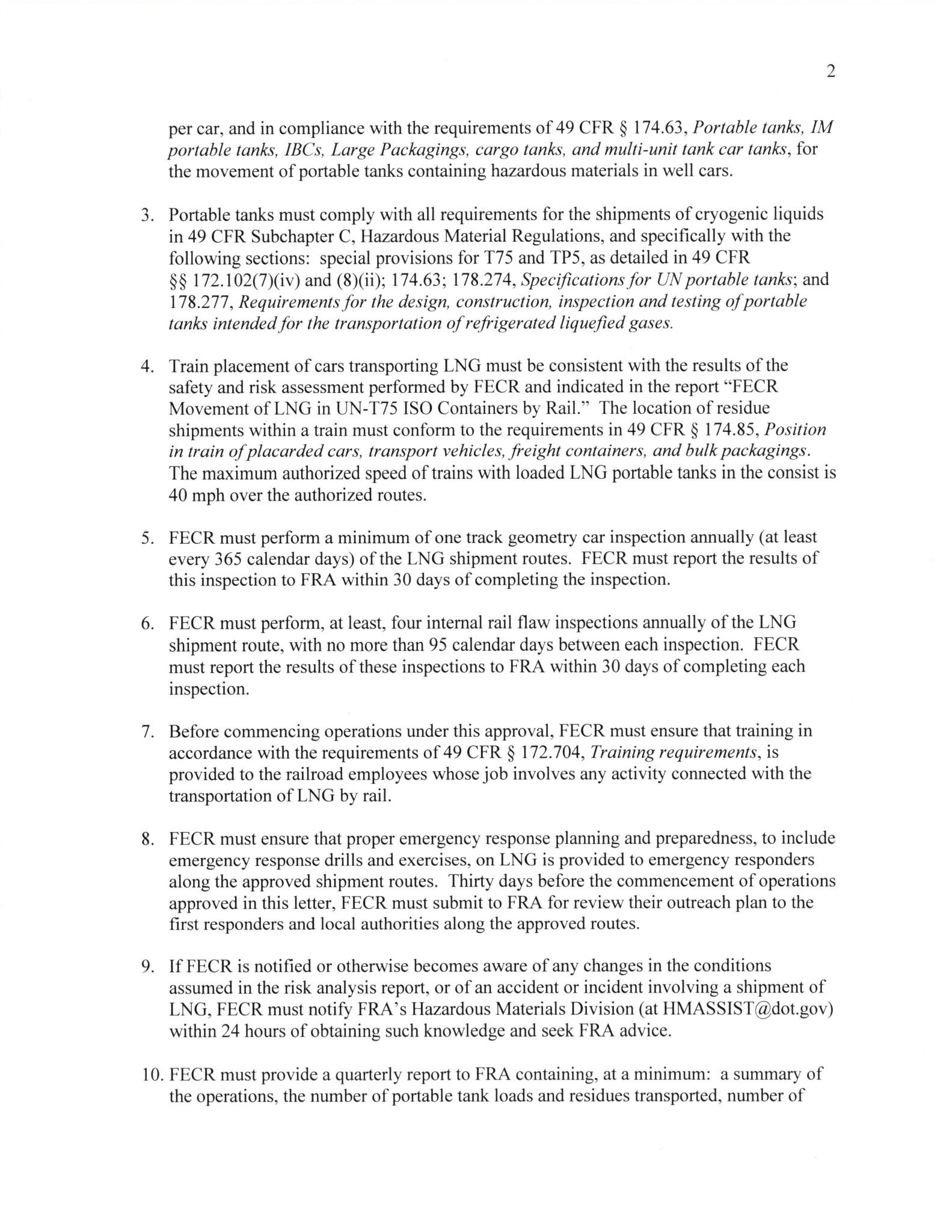 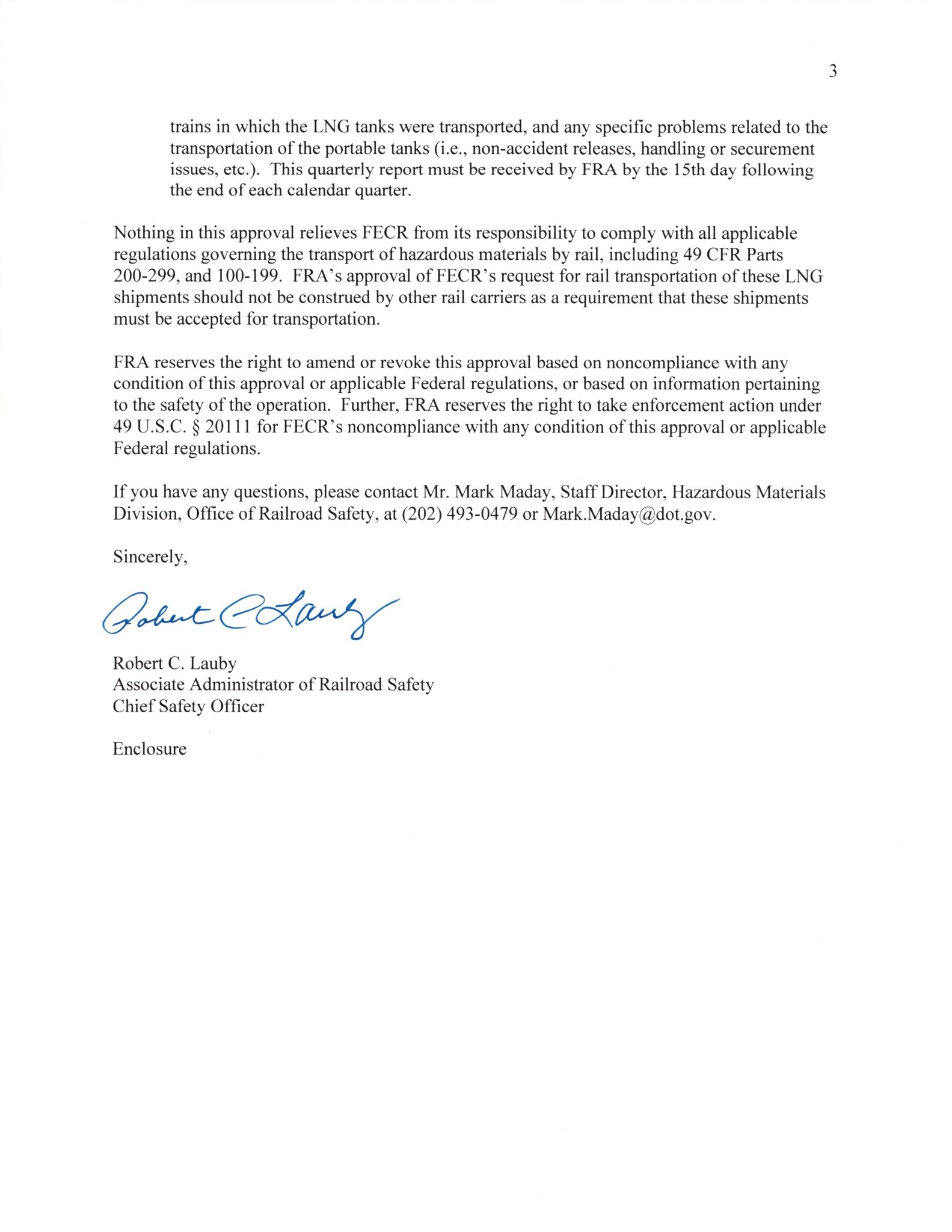 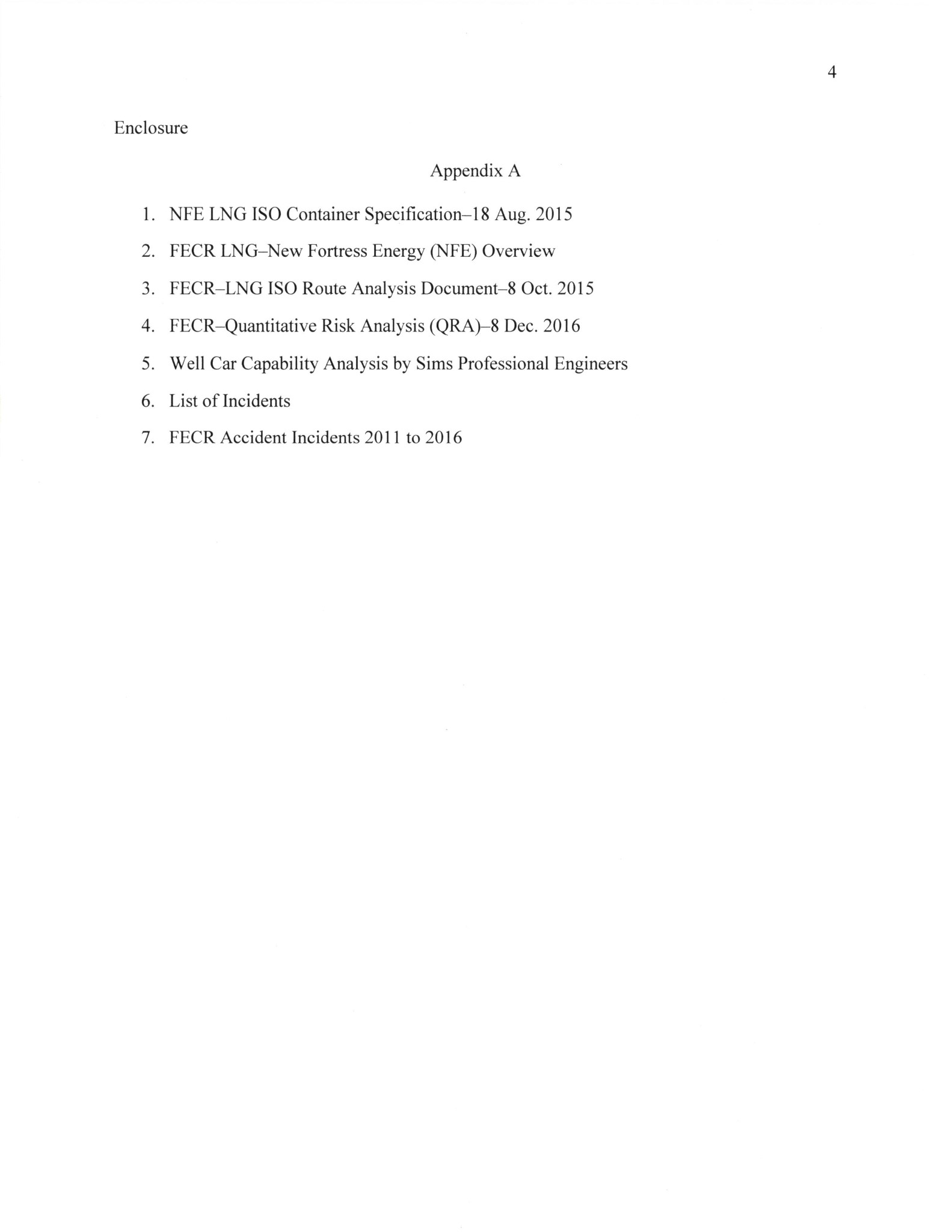 